PROGRAMA DO CURSO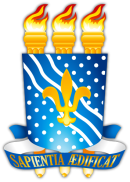 UNIVERSIDADE FEDERAL DA PARAÍBA - UFPBCENTRO DE CIÊNCIAS SOCIAIS APLICADAS - CCSADEPARTAMENTO DE FINANÇAS E CONTABILIDADE - DFCCampus Universitário - João Pessoa/PB - Telefone: (83) 3216-7459CURSO: Contabilidade Criativa, Fraude e Escândalos Contábeis  PERÍODO LETIVO: Calendário suplementarCURSO: Ciências ContábeisCARGA HORÁRIA/CRÉDITOS: 40 horasPROFESSOR(A): Adriana Fernandes de Vasconcelos e Rossana Guerra de SousaPROFESSOR(A): Adriana Fernandes de Vasconcelos e Rossana Guerra de SousaEMENTAAspectos relacionados à Contabilidade Criativa e Fraude. Escândalos contábeis.OBJETIVOS GERAL E ESPECÍFICOSOBJETIVOS GERAL E ESPECÍFICOSOBJETIVOS GERAL E ESPECÍFICOSOBJETIVO GERAL:A partir da  discussão da contabilidade como produtora de informação no contexto do processo decisório dos agentes organizacionais no ambiente econômico, conduzir os alunos ao aprendizado e reflexões críticas sobre a ocorrência, no cenário econômico, de contabilidade criativa e  fraude . OBJETIVO GERAL:A partir da  discussão da contabilidade como produtora de informação no contexto do processo decisório dos agentes organizacionais no ambiente econômico, conduzir os alunos ao aprendizado e reflexões críticas sobre a ocorrência, no cenário econômico, de contabilidade criativa e  fraude . OBJETIVO GERAL:A partir da  discussão da contabilidade como produtora de informação no contexto do processo decisório dos agentes organizacionais no ambiente econômico, conduzir os alunos ao aprendizado e reflexões críticas sobre a ocorrência, no cenário econômico, de contabilidade criativa e  fraude . OBJETIVOS ESPECÍFICOS:Contextualizar a Ciência Contábil no âmbito econômico e social como linguagem de negócios no mercado de valores mobiliários e as principais teorias econômicas e organizacionais  relacionadas ao tema de manipulação de informações contábeis;Revisar o conteúdo informacional dos relatórios contábeis com foco no impacto das escolhas contábeis sobre os resultados apresentados.Apresentar conceitos e aspectos gerais relacionados à contabilidade criativa, fraude e escândalos contábeis.Proporcionar aos participantes do curso os fundamentos sobre prevenção, detecção e investigação de fraudes corporativas. Compreender o impacto de grandes casos de fraude no contexto geral da economia e sociedadeOBJETIVOS ESPECÍFICOS:Contextualizar a Ciência Contábil no âmbito econômico e social como linguagem de negócios no mercado de valores mobiliários e as principais teorias econômicas e organizacionais  relacionadas ao tema de manipulação de informações contábeis;Revisar o conteúdo informacional dos relatórios contábeis com foco no impacto das escolhas contábeis sobre os resultados apresentados.Apresentar conceitos e aspectos gerais relacionados à contabilidade criativa, fraude e escândalos contábeis.Proporcionar aos participantes do curso os fundamentos sobre prevenção, detecção e investigação de fraudes corporativas. Compreender o impacto de grandes casos de fraude no contexto geral da economia e sociedadeOBJETIVOS ESPECÍFICOS:Contextualizar a Ciência Contábil no âmbito econômico e social como linguagem de negócios no mercado de valores mobiliários e as principais teorias econômicas e organizacionais  relacionadas ao tema de manipulação de informações contábeis;Revisar o conteúdo informacional dos relatórios contábeis com foco no impacto das escolhas contábeis sobre os resultados apresentados.Apresentar conceitos e aspectos gerais relacionados à contabilidade criativa, fraude e escândalos contábeis.Proporcionar aos participantes do curso os fundamentos sobre prevenção, detecção e investigação de fraudes corporativas. Compreender o impacto de grandes casos de fraude no contexto geral da economia e sociedadeCONTEÚDO PROGRAMÁTICOCONTEÚDO PROGRAMÁTICOCARGA HORÁRIACiência Contábil no âmbito econômico e social como linguagem de negócios.Teorias econômicas e organizacionais relacionadas ao tema.Entendendo o Mercado de Valores Mobiliários e o uso da informação contábil. Atores envolvidos no processo  - gestores, analistas de investimentos, entidades reguladoras, auditores, shareholders, instituições financeiras - e o papel da governança corporativa.Conceito de Contabilidade Criativa e Fraude.Motivações para contabilidade criativa e fraude (Triângulo da Fraude).Tipologias de fraudes - Padrão ACFE.Relatórios Contábeis e Métodos de contabilidade criativa e fraude.Mecanismos de Controle - Controles Internos, Ética, Canal de Denúncias e tratamento dos fatos.Estudos de casos a partir do conhecimento e análise de escândalos contábeis reais.Ciência Contábil no âmbito econômico e social como linguagem de negócios.Teorias econômicas e organizacionais relacionadas ao tema.Entendendo o Mercado de Valores Mobiliários e o uso da informação contábil. Atores envolvidos no processo  - gestores, analistas de investimentos, entidades reguladoras, auditores, shareholders, instituições financeiras - e o papel da governança corporativa.Conceito de Contabilidade Criativa e Fraude.Motivações para contabilidade criativa e fraude (Triângulo da Fraude).Tipologias de fraudes - Padrão ACFE.Relatórios Contábeis e Métodos de contabilidade criativa e fraude.Mecanismos de Controle - Controles Internos, Ética, Canal de Denúncias e tratamento dos fatos.Estudos de casos a partir do conhecimento e análise de escândalos contábeis reais.40 horas(20 h síncronas e 20 horas assíncronas)ESTRATÉGIAS DE ENSINO E FERRAMENTAS DIGITAIS A SEREM UTILIZADASESTRATÉGIAS DE ENSINO E FERRAMENTAS DIGITAIS A SEREM UTILIZADASESTRATÉGIAS DE ENSINO E FERRAMENTAS DIGITAIS A SEREM UTILIZADASAs aulas serão desenvolvidas por meio de:Realização de 10 encontros virtuais com plantão de dúvidas pela plataforma Google Meet e/ou Moodle (através de Web Conferências) com duas horas de duração cada.Estudos de casos de escândalos contábeis ocorridos no mundo. Utilização de filmes referentes aos temas tratados.Fóruns para promover a interação dos participantes (através do Google Meet e/ou Moodle (através de Web Conferências))As aulas serão desenvolvidas por meio de:Realização de 10 encontros virtuais com plantão de dúvidas pela plataforma Google Meet e/ou Moodle (através de Web Conferências) com duas horas de duração cada.Estudos de casos de escândalos contábeis ocorridos no mundo. Utilização de filmes referentes aos temas tratados.Fóruns para promover a interação dos participantes (através do Google Meet e/ou Moodle (através de Web Conferências))As aulas serão desenvolvidas por meio de:Realização de 10 encontros virtuais com plantão de dúvidas pela plataforma Google Meet e/ou Moodle (através de Web Conferências) com duas horas de duração cada.Estudos de casos de escândalos contábeis ocorridos no mundo. Utilização de filmes referentes aos temas tratados.Fóruns para promover a interação dos participantes (através do Google Meet e/ou Moodle (através de Web Conferências))AVALIAÇÃO DA APRENDIZAGEMAVALIAÇÃO DA APRENDIZAGEMAVALIAÇÃO DA APRENDIZAGEMA avaliação a ser adotada terá como base o desempenho dos alunos nas tarefas programadas. A avaliação é um processo contínuo e permanente e será desenvolvida, podendo levar em consideração os seguintes instrumentos:Presença nas aulas virtuais.Participação nas discussões acerca dos filmes e estudos de casos utilizados no curso.A avaliação a ser adotada terá como base o desempenho dos alunos nas tarefas programadas. A avaliação é um processo contínuo e permanente e será desenvolvida, podendo levar em consideração os seguintes instrumentos:Presença nas aulas virtuais.Participação nas discussões acerca dos filmes e estudos de casos utilizados no curso.A avaliação a ser adotada terá como base o desempenho dos alunos nas tarefas programadas. A avaliação é um processo contínuo e permanente e será desenvolvida, podendo levar em consideração os seguintes instrumentos:Presença nas aulas virtuais.Participação nas discussões acerca dos filmes e estudos de casos utilizados no curso.REFERÊNCIASREFERÊNCIASREFERÊNCIASACFE. Report to the nations 2020. Association of Certified Fraud Examiners. Disponível em: https://www.acfe.com/report-to-the-nations/2020/Iudícibus, S.D. (08/2015). Teoria da Contabilidade, 11ª edição. [Minha Biblioteca]. Retirado de https://integrada.minhabiblioteca.com.br/#/books/9788522496242/https://integrada.minhabiblioteca.com.br/books/9788522496242/pageid/125Teoria Contratual da Firma .Sunder, , S. (07/2014). Teoria da Contabilidade e do Controle. [Minha Biblioteca]. Parte I - Capítulo 1 e 2. Retirado de https://integrada.minhabiblioteca.com.br/#/books/9788522491933/Machado, R. R.; Gartner, I. R. A hipótese de Cressey (1953) e a investigação da ocorrência de fraudes corporativas: uma análise empírica em instituições bancárias brasileiras. Disponível em: https://www.scielo.br/scielo.php?pid=S1519-70772018000100060&script=sci_arttext&tlng=ptMaragno, L. M. D.; Borba, J. A. Mapa conceitual da fraude: configuração teórica e empírica dos estudos internacionais e oportunidades de pesquisas futuras. REPeC, Brasília, v. 11, Edição Especial, art. 3, p. 41-68, 2017. Disponível em:  http://www.repec.org.br/repec/article/download/1665/1284/.ACFE. Report to the nations 2020. Association of Certified Fraud Examiners. Disponível em: https://www.acfe.com/report-to-the-nations/2020/Iudícibus, S.D. (08/2015). Teoria da Contabilidade, 11ª edição. [Minha Biblioteca]. Retirado de https://integrada.minhabiblioteca.com.br/#/books/9788522496242/https://integrada.minhabiblioteca.com.br/books/9788522496242/pageid/125Teoria Contratual da Firma .Sunder, , S. (07/2014). Teoria da Contabilidade e do Controle. [Minha Biblioteca]. Parte I - Capítulo 1 e 2. Retirado de https://integrada.minhabiblioteca.com.br/#/books/9788522491933/Machado, R. R.; Gartner, I. R. A hipótese de Cressey (1953) e a investigação da ocorrência de fraudes corporativas: uma análise empírica em instituições bancárias brasileiras. Disponível em: https://www.scielo.br/scielo.php?pid=S1519-70772018000100060&script=sci_arttext&tlng=ptMaragno, L. M. D.; Borba, J. A. Mapa conceitual da fraude: configuração teórica e empírica dos estudos internacionais e oportunidades de pesquisas futuras. REPeC, Brasília, v. 11, Edição Especial, art. 3, p. 41-68, 2017. Disponível em:  http://www.repec.org.br/repec/article/download/1665/1284/.ACFE. Report to the nations 2020. Association of Certified Fraud Examiners. Disponível em: https://www.acfe.com/report-to-the-nations/2020/Iudícibus, S.D. (08/2015). Teoria da Contabilidade, 11ª edição. [Minha Biblioteca]. Retirado de https://integrada.minhabiblioteca.com.br/#/books/9788522496242/https://integrada.minhabiblioteca.com.br/books/9788522496242/pageid/125Teoria Contratual da Firma .Sunder, , S. (07/2014). Teoria da Contabilidade e do Controle. [Minha Biblioteca]. Parte I - Capítulo 1 e 2. Retirado de https://integrada.minhabiblioteca.com.br/#/books/9788522491933/Machado, R. R.; Gartner, I. R. A hipótese de Cressey (1953) e a investigação da ocorrência de fraudes corporativas: uma análise empírica em instituições bancárias brasileiras. Disponível em: https://www.scielo.br/scielo.php?pid=S1519-70772018000100060&script=sci_arttext&tlng=ptMaragno, L. M. D.; Borba, J. A. Mapa conceitual da fraude: configuração teórica e empírica dos estudos internacionais e oportunidades de pesquisas futuras. REPeC, Brasília, v. 11, Edição Especial, art. 3, p. 41-68, 2017. Disponível em:  http://www.repec.org.br/repec/article/download/1665/1284/.CRONOGRAMA DE ATIVIDADES SÍNCRONASCRONOGRAMA DE ATIVIDADES SÍNCRONASDataAtividade/ConteúdoCarga horária02/07/2020Apresentação do curso, com discussão da metodologia e materiais a serem utilizados.2 horas07/07/2020Ciência Contábil no âmbito econômico e social como linguagem de negócios.2 horas09/07/2020Teorias econômicas e organizacionais relacionadas ao tema.2 horas14/07/2020Entendendo o Mercado de Valores Mobiliários e o uso da informação contábil. Atores envolvidos no processo  - gestores, analistas de investimentos, entidades reguladoras, auditores, shareholders, instituições financeiras - e o papel da governança corporativa.2 horas16/07/2020Conceito de Contabilidade Criativa e Fraude.Motivações para contabilidade criativa e fraude (Triângulo da Fraude).Tipologias de fraudes - Padrão ACFE.2 horas21/07/2020Relatórios Contábeis e Métodos de contabilidade criativa e fraude.2 horas23/07/2020Mecanismos de Controle - Controles Internos, Ética, Canal de Denúncias e tratamento dos fatos.2 horas28/07/2020Estudo de caso2 horas30/07/2020Estudo de caso2 horas04/08/2020Estudo de caso2 horasTOTAL20 horas